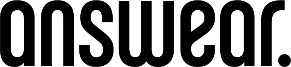 Warszawa, 10 października 2022Materiał prasowy:Jesienią nic nie może Cię powstrzymać! Nowa kolekcja Answear.LABOdkryj nową kolekcję marki Answear.LAB, której towarzyszy hasło „Nothing can stop me”. Kolekcji przyświeca idea nieustannej potrzeby rozwoju, konsekwencji, systematyczności i odwagi, która pomaga spełniać marzenia.Marka Answear.LAB na początek jesieni prezentuje nową kapsułę, w której znalazły się propozycje idealne na chłodniejsze dni: wełniane swetry, skórzane spodnie, sztyblety i liczne dodatki takie jak paski i torby. Całość kolekcji została utrzymana w kolorystyce klasycznej czerni, jednak miłośniczki kolorów, również powinny znaleźć coś dla siebie. Kolorami, które mocno wyróżniają się, zwłaszcza na sukienkach i gładkich swetrach, są jasny fiolet, róż oraz fuksja.Nic nie może mnie powstrzymaćIdea, która przyświeca kolekcji to: „przeszkody są po to, by je pokonywać”. Jest to również opowieść o tym, żeby realizować swoje marzenia, wykonać pierwszy krok i postawić swoje cele na pierwszym miejscu. Marka przekonuje, aby podążać swoją drogą, być upartym i konsekwentnym, nie zrażać się porażkami czy krytyką innych – tylko w ten sposób można osiągnąć oczekiwane efekty. Trendy na jesień 2022 – co będzie modne w tym sezonie? Postaw na klasykęAnswear.LAB, choć w swoich kolekcjach stawia przede wszystkim na idee, nie pomija modowych aspektów i trendów, które można uchwycić także w najnowszej kapsule. Jednym z elementów garderoby, który zawsze wygląda dobrze i nigdy nie wychodzi z mody, jest kurtka ramoneska. Jesienią można ją stylizować na wiele sposobów w cieplejsze dni łącząc je z letnią sukienką i botkami, a w chłodniejsze z bluzą i jeansami. Klasyczny czarny model idealnie sprawdzi się w stylizacjach sportowych, jak i romantycznych, dodając im rockowego charakteru. Alternatywami dla klasycznej ramoneski mogą być kamizelki, bezrękawniki oraz długie płaszcze, które w tym sezonie mają wielu zwolenników. Oprócz tego, że świetnie wyglądają, są bardzo praktyczne i ciepłe, przez co idealnie sprawdzają się w jesiennych warunkach pogodowych. Pasują zarówno na wyjście do pracy, na randkę, bądź imprezę. Najnowsze trendy pokazują także, że sezon jesienno-zimowy, będzie należał do skórzanych sukienek. Wielu skórzanych inspiracji można szukać na zdjęciach z pokazu Bottega Veneta.Co jeszcze skrywają propozycję Answear.LAB?Według Amerykańskiego Instytutu Pantone kolorem roku został odcień głębokiego fioletu Veri Peri, jest to kolor, który ma zachęcać do otwartości na nowe pomysły, kreatywności i działania, dlatego w kolekcji nie zabrakło wełnianych kardiganów o luźnym fasonie właśnie w tym odcieniu. Świetnym uzupełnieniem jesiennej stylizacji będą również masywne sztyblety lub kowbojki, które są bardzo praktyczne, kobiece, a przede wszystkim wygodne. Dla fanek ciężkiego obuwia, dobrą propozycją mogą okazać się botki typu „worker”, które są wytrzymałe i dobrze sprawdzą się w czasie brzydkiej pogody. W jesiennej kolekcji znalazły się także sukienki z gładkich tkanin w kolorach intensywnego różu i delikatnego fioletu. Propozycje „Nothing can stop me” dostępne są w sklepie internetowym answear.com: https://answear.com/s/nothing-can-stop-me***Answear.com to pierwszy polski internetowy sklep multibrandowy oferujący szeroki wybór ubrań, butów i dodatków ponad 500 światowych marek. W ofercie można znaleźć wyselekcjonowane kolekcje damskie, męskie i dziecięce m.in. marek premium, sportowych czy denimowych. Aktualnie Answear działa na 11 rynkach, a w planach ma start w kolejnych. Od początku swojej działalności w 2011 r. zdobył ponad 50 nagród i wyróżnień, zyskał także uznanie tysięcy klientów, którym dostarcza nieustannych modowych inspiracji, współpracując z trendsetterami i ekspertami z branży mody. Marka opiera się na własnym centrum logistycznym, które pozwala na zoptymalizowanie kosztów i usprawnienie logistyki, co finalnie wpływa na doskonałą cenę i atrakcyjne promocje. Wszystkie produkty wchodzące w skład zamówienia są wysyłane w jednej paczce – w trosce o środowisko i dla wygody klientów. W swej działalności Answear stawia na szybką dostawę (nawet tego samego dnia w wybranych miastach Polski) i jakość obsługi. Swoim stałym klientom dedykuje program lojalnościowy Answear Club, który pozwala na robienie zakupów w jeszcze atrakcyjniejszych cenach